APPENDICES		OBSERVATION SHEETName	:Class	:Answer the questions below with the following criteria:1 = rarely		2 = medium		3 = often1. Do you have social media?□yes		□ no2. And if you have social media, do you always use it?□1		□ 2		□ 33. How much time do you need to access social media in 1 day?□3 hours	□5 hours	□8 hours	□10 hours 	□> 15 hours4. Do you often upload something on social media?□1		□ 2 		□35. Are you an active social media user?□yes		□ no6. Do you use social media to study?□1 		□2 		□37. What social media do you often use?□Fb	         □Ig          □Whatsapp         □Others  	   □All of social media 8. How often do you use social media?□1 		□2 		□39. What do you see when you play social media?10. How often are you online on social media?□1 		□2 		□3INTERVIEW QUESTIONS1. What difficulties do you find in learning speaking English?2. What do you think about the benefits of learning speakling English?3. What do you do if you find a vocabulary that you didn't know before?4. What other media do you use to learn speaking?5. Among the 4 aspects of language, namely reading, writing, listening, speaking. Which aspect do you think improves your vocabulary the most? And why?6. Who has an important role that helps you in learning speaking English?7. Did your parents allow you to using the Social Media? Give your reason!8. Do you only use English while studying or outside of study too?9. How long have you been studying English?10. Do you think the teaching materials given by your teacher help you to enhance your vocabulary?VOCABULARY TESTPlease, describe a vocabulary below with your speaking ability based on the criteria below:Chiken (Coward)		: penakutBlue (Sad)			: sedihCry baby (Whining)		: cengengDumy (Stupid)		: bodohGood looking (Beautiful)	: cantikAgile (Smart)			: pintar Double face (Dishonest)	: tidak jujurDouble (Twin)			: kembarSugar (Boyfriend/Girlfriend)	: pacarThief (Robber)		: pencuriTABLE ⅤSPEAKING SKILLS OBSERVATION SHEET FOR STUDENTS OF SMA NEGERI 2 PERBAUNGAN THROUGH DESCRIPTION OF NEW VOCABULARYNAME					      : ZRCLASS			      : MIA-1TABLE ⅥSPEAKING SKILLS OBSERVATION SHEET FOR STUDENTS OF SMA NEGERI 2 PERBAUNGAN THROUGH DESCRIPTION OF NEW VOCABULARYNAME					      : NSFCLASS			      : MIA-1TABLE ⅤIISPEAKING SKILLS OBSERVATION SHEET FOR STUDENTS OF SMA NEGERI 2 PERBAUNGAN THROUGH DESCRIPTION OF NEW VOCABULARYNAME					      : MJSCLASS			      : MIA-1TABLE ⅤIIISPEAKING SKILLS OBSERVATION SHEET FOR STUDENTS OF SMA NEGERI 2 PERBAUNGAN THROUGH DESCRIPTION OF NEW VOCABULARYNAME					      : QARCLASS			      : MIA-1TABLE ⅨSPEAKING SKILLS OBSERVATION SHEET FOR STUDENTS OF SMA NEGERI 2 PERBAUNGAN THROUGH DESCRIPTION OF NEW VOCABULARYNAME					      : NACLASS			      : MIA-1TABLE ⅩSPEAKING SKILLS OBSERVATION SHEET FOR STUDENTS OF SMA NEGERI 2 PERBAUNGAN THROUGH DESCRIPTION OF NEW VOCABULARYNAME					      : NMCLASS			      : MIA-1TABLE ⅪSPEAKING SKILLS OBSERVATION SHEET FOR STUDENTS OF SMA NEGERI 2 PERBAUNGAN THROUGH DESCRIPTION OF NEW VOCABULARYNAME					      : YACLASS			      : MIA-1TABLE ⅫSPEAKING SKILLS OBSERVATION SHEET FOR STUDENTS OF SMA NEGERI 2 PERBAUNGAN THROUGH DESCRIPTION OF NEW VOCABULARYNAME					      : RDSCLASS			      : MIA-1DOCUMENTATION OF RESEARCH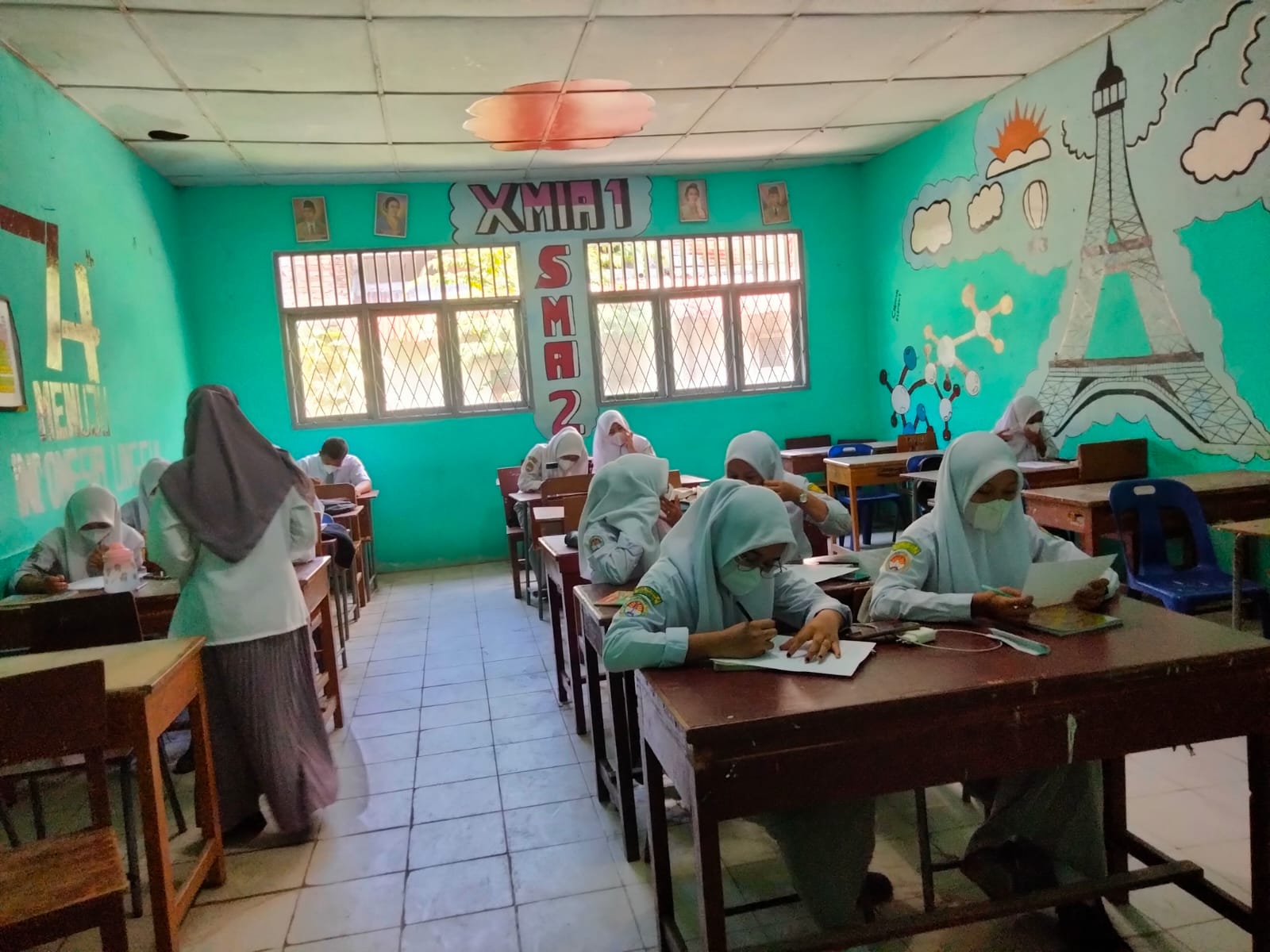 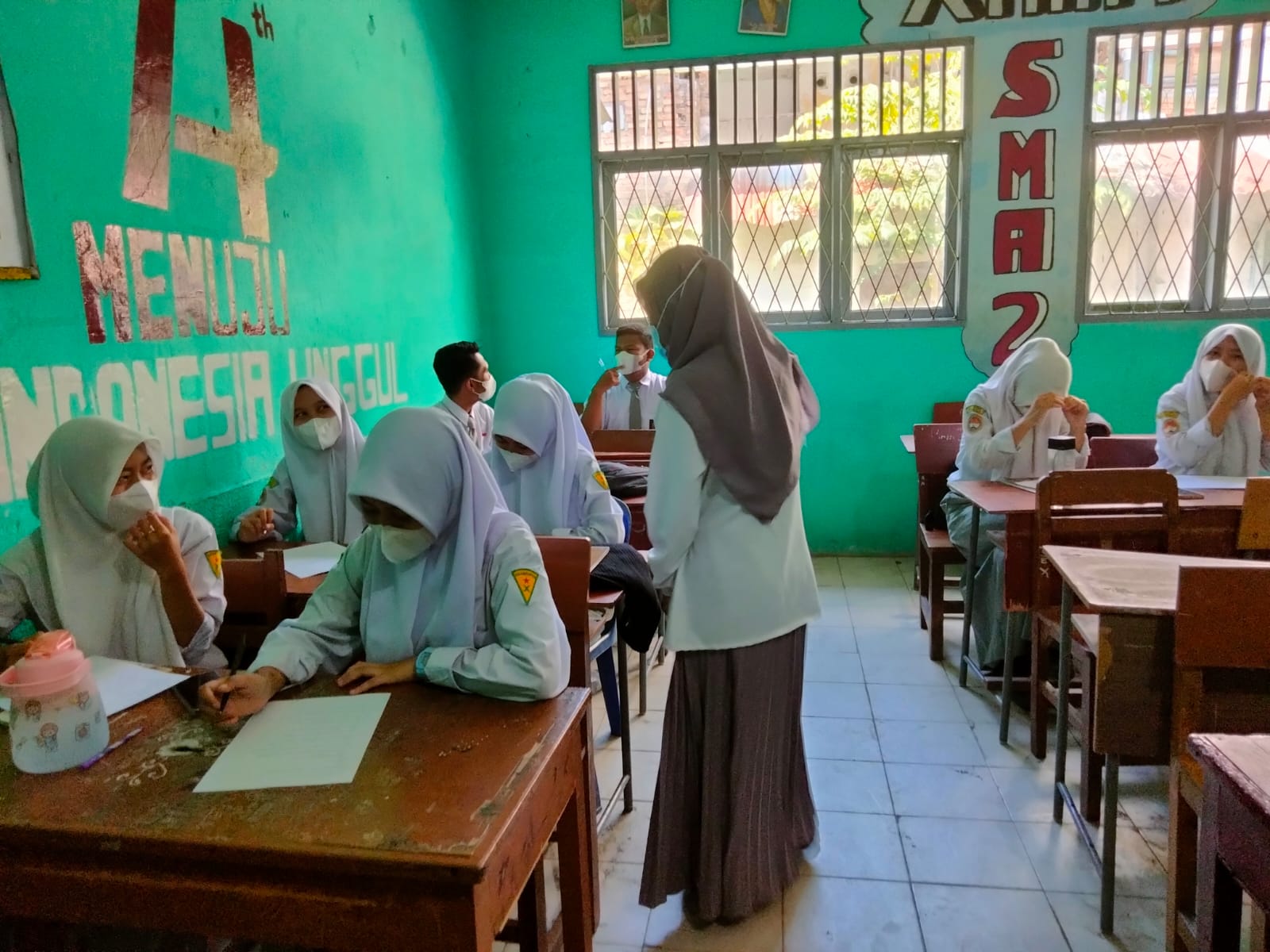 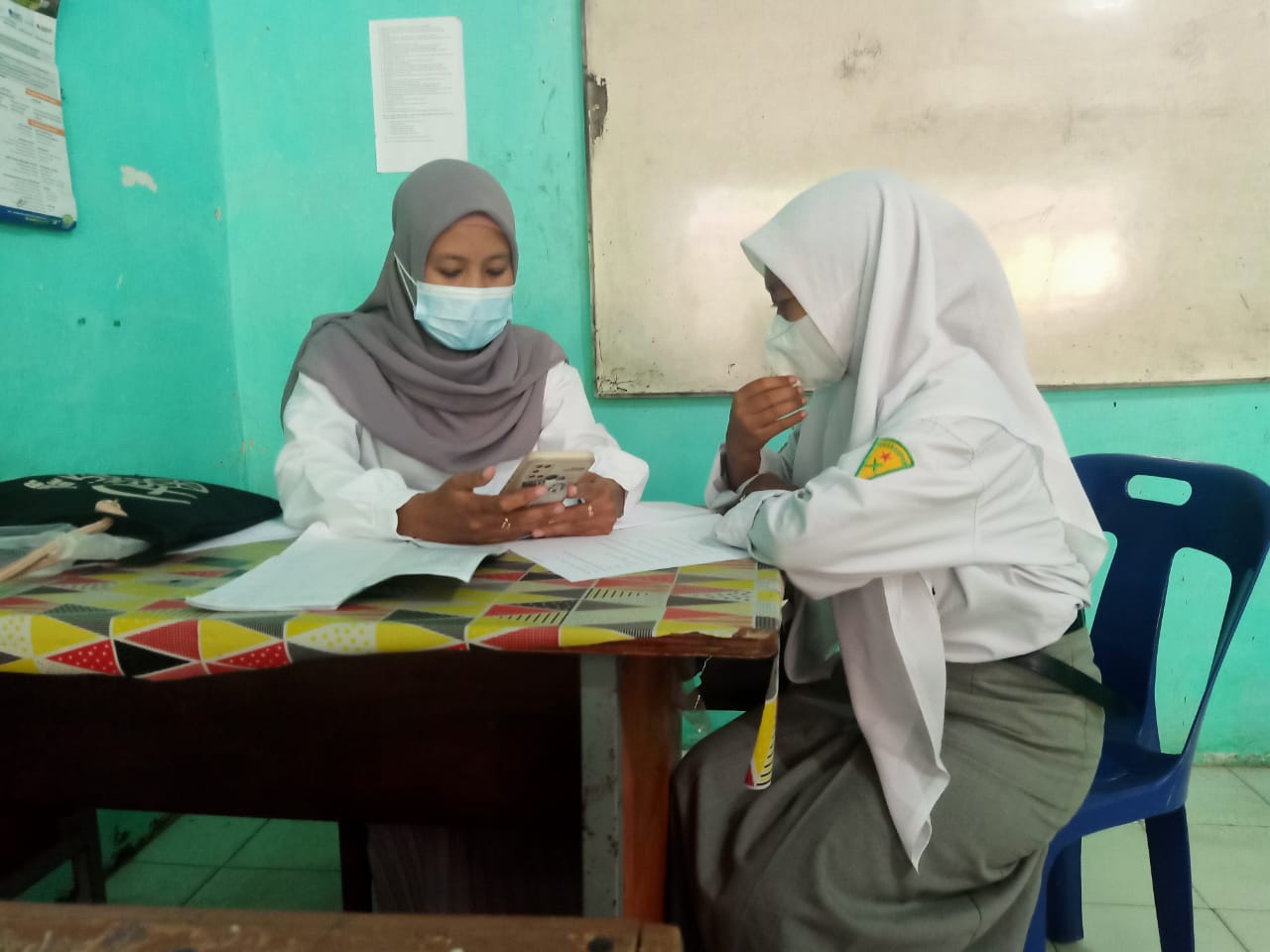 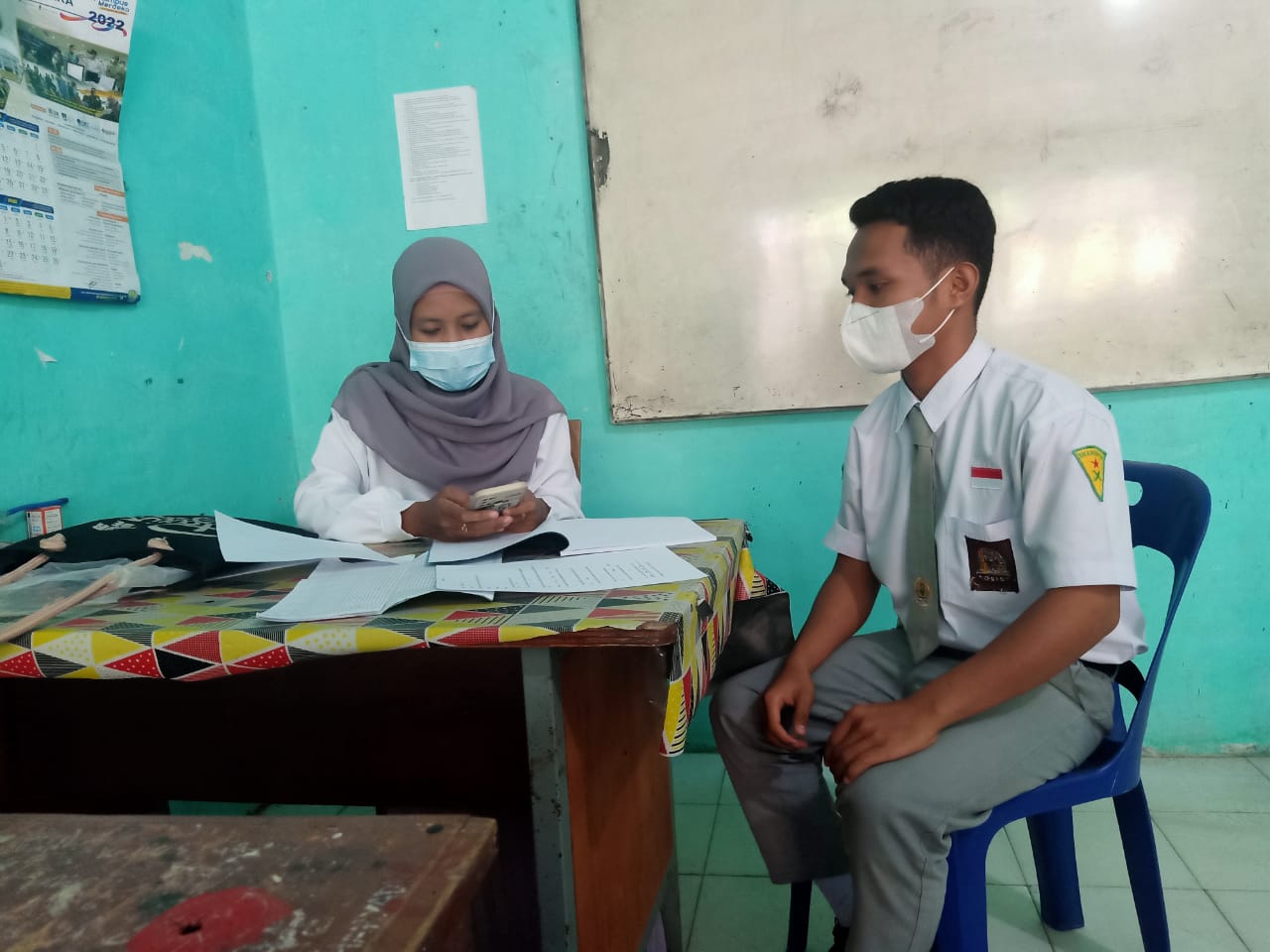 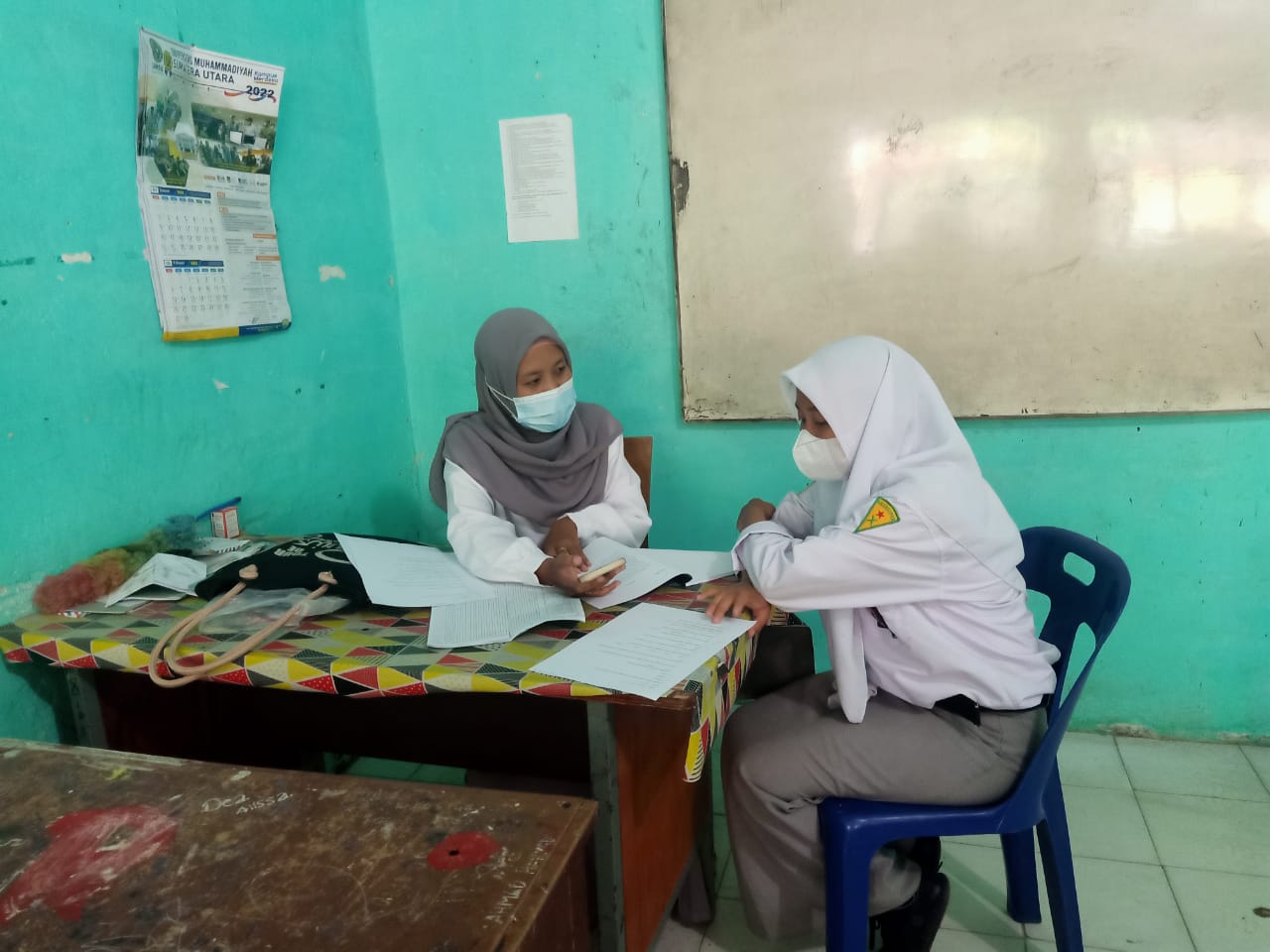 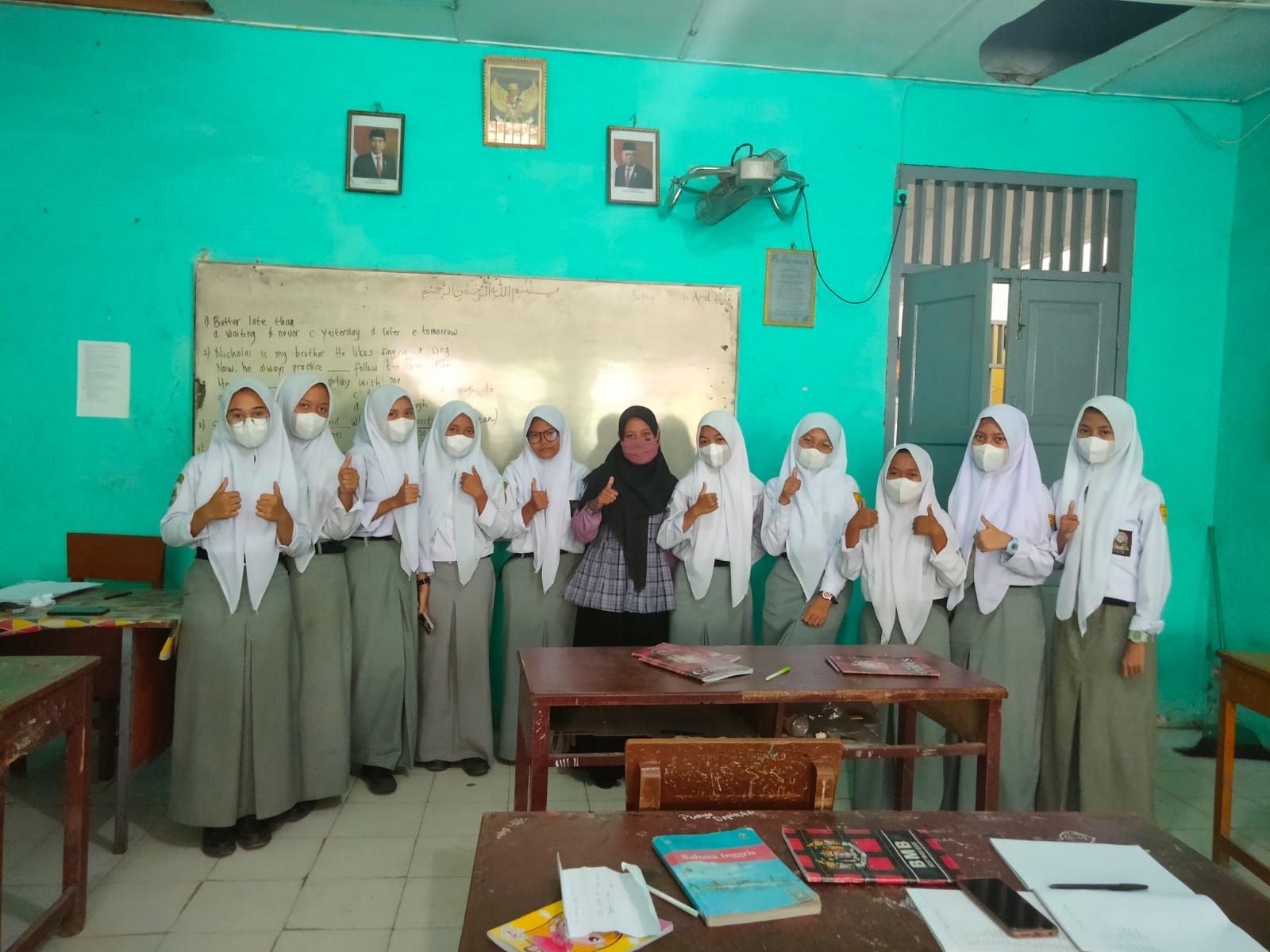 ScorefluencyVocabularyGrammarPronunciation21-2516-2011-156-100-5No.Indicator Achieved (score)ExplanationAchieved Score1.Vocabulary Unsatisfactory (5)In adequate for the task1.Fair (10)Limitation affected the task1.Good (15)Sometimes limited✓1.Very good (20)Few limitation1.Excellent (25)Wholly appropriate2.Pronunciation Unsatisfactory (5)Inaccuracy of pronunciation makes understanding almost impossible2.Fair (10)Inaccuracy of pronunciation do not impede understanding2.Good (15)Inaccuracy of pronunciation do not seriously impede understanding✓2.Very good  (20)Few inaccurate pronunciation2.Excellent (25)Clear pronunciationFluencyUnsatisfactory (5)Communication minimalFair (10)Communication hesitantGood (15)Satisfactory✓Very good (20)Good communicationExcellent (25)Fluent communicationGrammar Unsatisfactory (5)Inaccuracy of grammar makes understanding almost impossibleFair (10)Inaccuracy of grammar do not impede understandingGood (15)Inaccuracy of grammar do not seriously impede understanding✓Very good (20)Few inaccurate grammarExcellent (25)Clear and appropriate use of grammarNo.Indicator Achieved (score)ExplanationAchieved Score1.Vocabulary a.   Unsatisfactory (5)In adequate for the task1.b.   Fair (10)Limitation affected the task1.c.   Good (15)Sometimes limited✓1.Very good (20)Few limitation1.Excellent (25)Wholly appropriate2.Pronunciation a.   Unsatisfactory (5)Inaccuracy of pronunciation makes understanding almost impossible2.b.   Fair (10)Inaccuracy of pronunciation do not impede understanding2.c.   Good (15)Inaccuracy of pronunciation do not seriously impede understanding✓2.Very good  (20)Few inaccurate pronunciation2.Excellent (25)Clear pronunciation3.Fluencya.   Unsatisfactory (5)Communication minimal3.b.   Fair (10)Communication hesitant3.c.   Good (15)Satisfactory✓3.d.   Very good (20)Good communication3.e.   Excellent (25)Fluent communication4.Grammar a.   Unsatisfactory (5)Inaccuracy of grammar makes understanding almost impossible4.      b.   Fair (10)Inaccuracy of grammar do not impede understanding4.      c.   Good (15)Inaccuracy of grammar do not seriously impede understanding✓4.Very good (20)Few inaccurate grammar4.Excellent (25)Clear and appropriate use of grammarNo.Indicator Achieved (score)ExplanationAchieved Score1.Vocabulary a.   Unsatisfactory (5)In adequate for the task1.b.   Fair (10)Limitation affected the task1.c.   Good (15)Sometimes limited✓1.Very good (20)Few limitation1.Excellent (25)Wholly appropriate2.Pronunciation a.   Unsatisfactory (5)Inaccuracy of pronunciation makes understanding almost impossible2.      b.   Fair (10)Inaccuracy of pronunciation do not impede understanding2.c.   Good (15)Inaccuracy of pronunciation do not seriously impede understanding✓2.Very good  (20)Few inaccurate pronunciation2.Excellent (25)Clear pronunciation3.Fluencya.   Unsatisfactory (5)Communication minimal3.b.   Fair (10)Communication hesitant3.c.   Good (15)Satisfactory✓3.Very good (20)Good communication3.Excellent (25)Fluent communication4.Grammar a.   Unsatisfactory (5)Inaccuracy of grammar makes understanding almost impossible4.      b.   Fair (10)Inaccuracy of grammar do not impede understanding4.      c.   Good (15)Inaccuracy of grammar do not seriously impede understanding✓4.Very good (20)Few inaccurate grammar4.Excellent (25)Clear and appropriate use of grammarNo.Indicator Achieved (score)ExplanationAchieved Score1.Vocabulary a.   Unsatisfactory (5)In adequate for the task1.b.   Fair (10)Limitation affected the task✓1.c.   Good (15)Sometimes limited1.Very good (20)Few limitation1.Excellent (25)Wholly appropriate2.Pronunciation a.   Unsatisfactory (5)Inaccuracy of pronunciation makes understanding almost impossible2.      b.   Fair (10)Inaccuracy of pronunciation do not impede understanding✓2.c.   Good (15)Inaccuracy of pronunciation do not seriously impede understanding2.Very good  (20)Few inaccurate pronunciation2.Excellent (25)Clear pronunciation3.Fluencya.   Unsatisfactory (5)Communication minimal3.b.   Fair (10)Communication hesitant✓3.c.   Good (15)Satisfactory3.Very good (20)Good communication3.Excellent (25)Fluent communication4.Grammar a.   Unsatisfactory (5)Inaccuracy of grammar makes understanding almost impossible4.      b.   Fair (10)Inaccuracy of grammar do not impede understanding✓4.      c.   Good (15)Inaccuracy of grammar do not seriously impede understanding4.Very good (20)Few inaccurate grammar4.Excellent (25)Clear and appropriate use of grammarNo.Indicator Achieved (score)ExplanationAchieved Score1.Vocabulary a.   Unsatisfactory (5)In adequate for the task1.b.   Fair (10)Limitation affected the task✓1.c.   Good (15)Sometimes limited1.Very good (20)Few limitation1.Excellent (25)Wholly appropriate2.Pronunciation a.   Unsatisfactory (5)Inaccuracy of pronunciation makes understanding almost impossible2.      b.   Fair (10)Inaccuracy of pronunciation do not impede understanding✓2.      c.   Good (15)Inaccuracy of pronunciation do not seriously impede understanding2.Very good  (20)Few inaccurate pronunciation2.Excellent (25)Clear pronunciation3.Fluencya.   Unsatisfactory (5)Communication minimal3.b.   Fair (10)Communication hesitant✓3.c.   Good (15)Satisfactory3.Very good (20)Good communication3.Excellent (25)Fluent communication4.Grammar a.   Unsatisfactory (5)Inaccuracy of grammar makes understanding almost impossible4.      b.   Fair (10)Inaccuracy of grammar do not impede understanding✓4.      c.   Good (15)Inaccuracy of grammar do not seriously impede understanding4.Very good (20)Few inaccurate grammar4.Excellent (25)Clear and appropriate use of grammarNo.Indicator Achieved (score)ExplanationAchieved Score1.Vocabulary a.   Unsatisfactory (5)In adequate for the task✓1.b.   Fair (10)Limitation affected the task1.c.   Good (15)Sometimes limited1.Very good (20)Few limitation1.Excellent (25)Wholly appropriate2.Pronunciation a.   Unsatisfactory (5)Inaccuracy of pronunciation makes understanding almost impossible✓2.      b.   Fair (10)Inaccuracy of pronunciation do not impede understanding2.      c.   Good (15)Inaccuracy of pronunciation do not seriously impede understanding2.Very good  (20)Few inaccurate pronunciation2.Excellent (25)Clear pronunciation3.Fluencya.   Unsatisfactory (5)Communication minimal✓3.b.   Fair (10)Communication hesitant3.c.   Good (15)Satisfactory3.Very good (20)Good communication3.Excellent (25)Fluent communication4.Grammar a.   Unsatisfactory (5)Inaccuracy of grammar makes understanding almost impossible✓4.      b.   Fair (10)Inaccuracy of grammar do not impede understanding4.      c.   Good (15)Inaccuracy of grammar do not seriously impede understanding4.Very good (20)Few inaccurate grammar4.Excellent (25)Clear and appropriate use of grammarNo.Indicator Achieved (score)ExplanationAchieved Score1.Vocabulary a.   Unsatisfactory (5)In adequate for the task✓1.b.   Fair (10)Limitation affected the task1.c.   Good (15)Sometimes limited1.Very good (20)Few limitation1.Excellent (25)Wholly appropriate2.Pronunciation a.   Unsatisfactory (5)Inaccuracy of pronunciation makes understanding almost impossible✓2.      b.   Fair (10)Inaccuracy of pronunciation do not impede understanding2.      c.   Good (15)Inaccuracy of pronunciation do not seriously impede understanding2.Very good  (20)Few inaccurate pronunciation2.Excellent (25)Clear pronunciation3.Fluencya.   Unsatisfactory (5)Communication minimal✓3.b.   Fair (10)Communication hesitant3.c.   Good (15)Satisfactory3.Very good (20)Good communication3.Excellent (25)Fluent communication4.Grammar a.   Unsatisfactory (5)Inaccuracy of grammar makes understanding almost impossible✓4.      b.   Fair (10)Inaccuracy of grammar do not impede understanding4.      c.   Good (15)Inaccuracy of grammar do not seriously impede understanding4.Very good (20)Few inaccurate grammar4.Excellent (25)Clear and appropriate use of grammarNo.Indicator Achieved (score)ExplanationAchieved Score1.Vocabulary a.   Unsatisfactory (5)In adequate for the task✓1.b.   Fair (10)Limitation affected the task1.c.   Good (15)Sometimes limited1.Very good (20)Few limitation1.Excellent (25)Wholly appropriate2.Pronunciation a.   Unsatisfactory (5)Inaccuracy of pronunciation makes understanding almost impossible✓2.b.   Fair (10)Inaccuracy of pronunciation do not impede understanding2.c.   Good (15)Inaccuracy of pronunciation do not seriously impede understanding2.Very good  (20)Few inaccurate pronunciation2.Excellent (25)Clear pronunciation3.Fluencya.   Unsatisfactory (5)Communication minimal✓3.b.   Fair (10)Communication hesitant3.c.   Good (15)Satisfactory3.Very good (20)Good communication3.Excellent (25)Fluent communication4.Grammar a.   Unsatisfactory (5)Inaccuracy of grammar makes understanding almost impossible✓4.      b.   Fair (10)Inaccuracy of grammar do not impede understanding4.      c.   Good (15)Inaccuracy of grammar do not seriously impede understanding4.Very good (20)Few inaccurate grammar4.Excellent (25)Clear and appropriate use of grammar